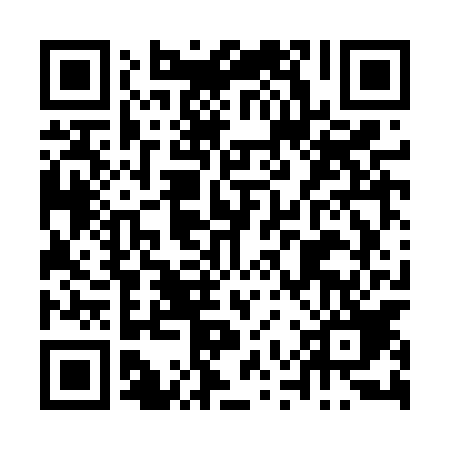 Ramadan times for Lubockie, PolandMon 11 Mar 2024 - Wed 10 Apr 2024High Latitude Method: Angle Based RulePrayer Calculation Method: Muslim World LeagueAsar Calculation Method: HanafiPrayer times provided by https://www.salahtimes.comDateDayFajrSuhurSunriseDhuhrAsrIftarMaghribIsha11Mon4:174:176:0711:553:495:445:447:2712Tue4:154:156:0511:553:515:455:457:2913Wed4:134:136:0311:543:525:475:477:3114Thu4:104:106:0011:543:535:495:497:3215Fri4:084:085:5811:543:555:505:507:3416Sat4:054:055:5611:543:565:525:527:3617Sun4:034:035:5411:533:575:545:547:3818Mon4:014:015:5211:533:595:555:557:4019Tue3:583:585:4911:534:005:575:577:4220Wed3:563:565:4711:524:015:595:597:4421Thu3:533:535:4511:524:036:006:007:4522Fri3:503:505:4311:524:046:026:027:4723Sat3:483:485:4011:514:056:046:047:4924Sun3:453:455:3811:514:066:056:057:5125Mon3:433:435:3611:514:086:076:077:5326Tue3:403:405:3411:514:096:086:087:5527Wed3:373:375:3111:504:106:106:107:5728Thu3:353:355:2911:504:116:126:127:5929Fri3:323:325:2711:504:136:136:138:0130Sat3:293:295:2511:494:146:156:158:0331Sun4:274:276:2312:495:157:177:179:051Mon4:244:246:2012:495:167:187:189:072Tue4:214:216:1812:485:177:207:209:093Wed4:194:196:1612:485:197:217:219:124Thu4:164:166:1412:485:207:237:239:145Fri4:134:136:1212:485:217:257:259:166Sat4:104:106:0912:475:227:267:269:187Sun4:074:076:0712:475:237:287:289:208Mon4:054:056:0512:475:247:307:309:229Tue4:024:026:0312:475:257:317:319:2510Wed3:593:596:0112:465:277:337:339:27